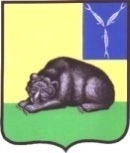                                                                СОВЕТМУНИЦИПАЛЬНОГО ОБРАЗОВАНИЯ ГОРОД ВОЛЬСКВОЛЬСКОГО МУНИЦИПАЛЬНОГО РАЙОНАСАРАТОВСКОЙ ОБЛАСТИ Р Е Ш Е Н И Е  06 апреля 2018 года                           № 55/3-264                              г. ВольскО делегировании представителя в состав Общественной палаты Вольского муниципального района Саратовской области           В соответствии с Положением «Об Общественной палате Вольского муниципального района»,  утвержденным решением Вольского муниципального Собрания от 26.03.2018 г. № 5/23-184, руководствуясь ст.19 Устава муниципального образования город Вольск Вольского муниципального района, Совет муниципального образования город Вольск Вольского муниципального района Саратовской областиРЕШИЛ:          1. Делегировать в состав Общественной палаты Вольского муниципального района Саратовской области от муниципального образования город Вольск Вольского муниципального района Саратовской области  Игонина Александра Сергеевича.2. Настоящее решение вступает в силу с момента его принятия и подлежит опубликованию.Главымуниципального образования город Вольск                                                                                  В.В. Гуменюк